Методическая разработка Урок - Викторинапо теме: «Всё обо всём»Тип занятие: аудиторное занятие по основам безопасности жизнедеятельностиВид занятия: практическое занятиеБУП.09 Основы безопасности жизнедеятельностиСпециальность 38.02.01  Экономика и бухгалтерский учет по отраслям;38.02.04 Коммерция по отраслям; 40.02.01 Право и организация социального обеспеченияПреподаватель: Гирченко Ксения АнатольевнаОренбург,2021СодержаниеПояснительная записка         Методическая разработка учебного занятия по основам безопасности жизнедеятельности представляет собой сценарий проведения урока – викторины «всё обо всём» и подготовлена для студентов ФКПОУ «ОГЭКИ» Минтруда России. Разработанное занятие направлено на повторение и систематизацию изученного материала, а также усвоения учебного материала. Организация занятия в форме игры – викторины позволяет преподавателю погружать обучающихся в различные ситуации, связанные с их будущей профессиональной деятельностью, что повышает мотивацию студентов, интерес к бедующей профессии. Данная методическая разработка учебного занятия может быть использована в процессе обучения основам безопасности жизнедеятельности другими преподавателями средних профессиональных учебных заведений.Тип занятия: аудиторное занятие по основам безопасности жизнедеятельностиВид занятия: урок – викторина «всё обо всём»Цель занятия:Учебная: обобщение и систематизация полученных знаний по предмету «Основы безопасности жизнедеятельности».Развивающая: развитие логического мышления, коммуникабельных способностей, умение анализировать, слушать, запоминать, развитие речи, творческих способностей.Воспитательная: развитие интереса к основам безопасности жизнедеятельности.Учебное занятие дисциплины БУП. 09 «Основы безопасности жизнедеятельности» направлено на формирование достижений обучающимися следующих результатов:Уметь: - владеть способами защиты населения от чрезвычайных ситуаций природного и техногенного характера; -владеть навыками в области гражданской обороны;- пользоваться средствами индивидуальной и коллективной защиты; - оценивать уровень своей подготовленности и осуществлять осознанное самоопределение по отношению к военной службе -использовать приобретенные знания и умения в практической деятельности и повседневной жизни для: - ведения здорового образа жизни; - оказания первой медицинской помощи; - развития в себе духовных и физических качеств, необходимых для военной службы; - обращения в случае необходимости в службы экстренной помощи;-соблюдать правила безопасности дорожного движения (в части, касающейся пешеходов, велосипедистов, пассажиров и водителей транспортных средств);-адекватно оценивать транспортные ситуации, опасные для жизни и здоровья;-прогнозировать последствия своего поведения в качестве пешехода и (или) велосипедиста и (или) водителя транспортного средства в различных дорожных ситуациях для жизни и здоровья (своих и окружающих людей);-понимания взаимосвязи учебного предмета с особенностями профессий и профессиональной деятельности, в основе которых лежат знания по данному учебному предмету.Знать/понимать: - основные составляющие здорового образа жизни и их влияние на безопасность жизнедеятельности личности; репродуктивное здоровье и факторы, влияющие на него; - потенциальные опасности природного, техногенного и социального происхождения, характерные для региона проживания; - основные задачи государственных служб по защите населения и территорий от чрезвычайных ситуаций природного и техногенного характера; - основы российского законодательства об обороне государства и воинской обязанности граждан; - порядок первоначальной постановки на воинский учет, медицинского освидетельствования, призыва на военную службу; - состав и предназначение Вооруженных Сил Российской Федерации; -порядок первоначальной постановки на воинский учет, медицинского освидетельствования, призыва на военную службу; основные права и обязанности граждан до призыва на военную службу, во время прохождения военной службы и пребывания в запасе;-основные виды военно-профессиональной деятельности; особенности прохождения военной службы по призыву и контракту, альтернативной гражданской службы;-требования, предъявляемые военной службой к уровню подготовленности призывника;-предназначение, структуру и задачи РСЧС;-предназначение, структуру и задачи гражданской обороны;-правила безопасности дорожного движения (в части, касающейся пешеходов, велосипедистов, пассажиров и водителей транспортных средств).Участники: ведущий (преподаватель), три команды (группы), жюри.Оснащение: кабинет, эмблемы команд, конверты с заданиями, табличка с надписью жюри, грамоты, призы, мультимедийный проектор, колонки, презентация.Преподаватель: В последние десятилетия ситуация на планете резко изменилась: опасности от жизнедеятельности человечества внезапно приобрели совершенно небывалый прежде глобальный характер. При этом в опасности находится не только человечество, но и окружающая среда, природа. Наступила новая фаза в развитии цивилизации, в которой первой и главной целью людей должно стать уже не столько удовлетворение непрерывно растущих материальных потребностей, как было всегда до сих пор, сколько всестороннее обеспечение безопасности своей жизнедеятельности. (демонстрируется видео)На фоне всех этих опасных для нашей жизнедеятельности явлений мы должны обладать определенными знаниями, которые помогут нам их пережить, а экстренных случаях применить эти знания на практике.И так, переходим от слов к делу.Наш урок – викторина будет включать пять заданий. За каждое правильно выполненное задание  команды зарабатывают баллы исходя из критерии оценивания (Приложение № 1)Преподаватель представляет жюри.Представление команд. Пожалуйста, группы представьте свои команды (название, девиз).Переходим к выполнению заданий, готовы? И так, начнем!Задание № 1 Вопрос- ответ1.Что такое  основы безопасности жизнедеятельности? (студенты отвечают)2.Что такое здоровье? (студенты отвечают)3. Перечислите три блока показателей здоровья? (студенты отвечают)4.Что такое чрезвычайная ситуация? (студенты отвечают)5. Какие виды чрезвычайных ситуаций вы знаете? (студенты отвечают)6. Что такое военная служба? (студенты отвечают)7.Кто является верховным главнокомандующим в РФ? (студенты отвечают)8. Что такое вредная привычка? Какие полезные привычки вы знаете? (студенты отвечают)Задание № 2 «Отгадай кроссворд»       Итак, каждая команда получает кроссворд. Вопросы кроссворда включают основные понятия, связанные с чрезвычайными ситуациями природного и техногенного характера.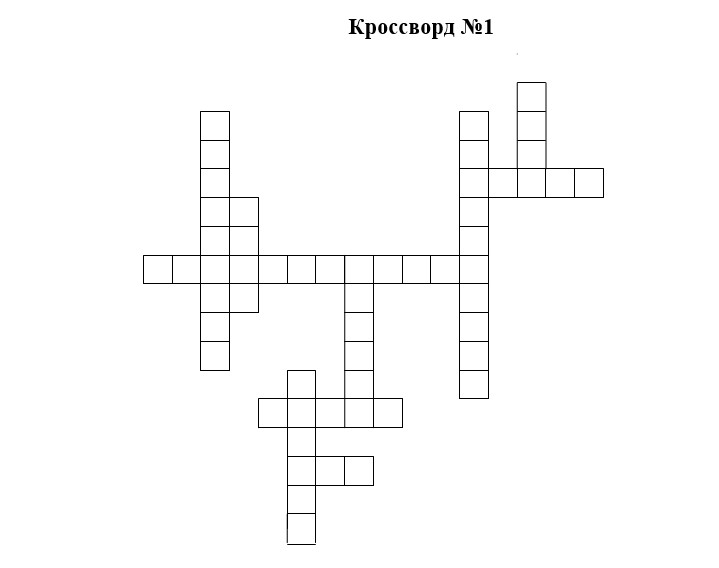 По вертикали:профессия представителя чрезвычайной службы (спасатель)место возникновения лавин, оползней (горы)снежная масса, двигающаяся с вершин (лавина)гидрологическое явление, связанное с повышением уровня воды в водоемах (наводнение)химический элемент, используемый на водоочистных установках (хлор)гигантские волны (цунами)По горизонтали:освобождение большого количества энергии за короткий промежуток времени (взрыв)подземный городской транспорт (метрополитен)атмосферное явление, затрудняющее движение транспорта (туман)объект, вырабатывающий электроэнергию, за счет высвобождения атомной энергии (АЭС)Задание № 3 «Путаница»Задание № 4 «7 признаков одного понятия»          В каждой строке описаны 7 признаков одного понятия. Необходимо определить о каком понятии идет речь. 

1. Город, Земля, Улица, Государство, Патриотизм, Любовь, Страна (Родина) 
2. Алкоголь, Переедание, Наркомания, Курение, Лень, Зависть, Сквернословие (Вредные привычки) 
3. Нарушение, Беда, Потеря крова, Опасность, Чрезвычайная ситуация, Авария, Травмы (Катастрофа) 
4. Наводнение, Засуха, Ураган, Ущерб, Кратковременно, Явления, Шок (Стихийные бедствия) 
5. Техника безопасность, Эвакуация, Ущерб, Искра, Дым, Ожоги, Огонь (Пожар) 
6. Сражения, Патриотизм, Оружие, Взрыв, Беженцы, Родина, Опасность (Война) 
7. Испуг, Депрессия, Толпа, Меланхолик, Фобии, Страх, Смятение, Растерянность (паника) 
8. Столкновение, Травмы, ГИБДД , Госпитализация, Шок, Нарушение, Опьянение (ДТП)Задание № 5 «Личная безопасность»     Задание состоит из 2- уровней. Первый самый простой собрать пазлы (к слову подобрать правильное описание)  Второй уровень самостоятельно написать целесообразность применения данного слова.                                                                      Приложение № 1Критерии оцениванияСписок использованных источниковУЧЕБНИКИ:Основы безопасности жизнедеятельности + еПриложение: дополнительные материалы: учебник/ В.Ю. Микрюков.- Москва: КНОРУС, 2018.-290 с. (Среднее профессиональное образование).ДОПОЛНИТЕЛЬНЫЕ ИСТОЧНИКИОсновы безопасности жизнедеятельности: Учеб. Для учащихся 11 кл. общеобразоват. Учреждений /А.Т. Смирнов, Б.И. Мишин, В.А. Васнев; Под общ.ред. А.Т. Смирнова.- 5-е изд., перераб.-М.: Просвещение, 2018.-157 с.ИНТЕРНЕТ-РЕСУРСЫ:Coggle — сервис для создания интеллект-карт онлайн - [Электронный ресурс]. – Электрон. дан. – Режим доступа: https://evgeniypopov.com/blog/coggleit-servis-dlya-sozdaniya-intellekt-kart-onlajn.html Генератор ребусов - - [Электронный ресурс]. – Электрон. дан. – Режим доступа: http://rebus1.com/index.php?item=rebus_generator Конструктор уроков - [Электронный ресурс]. – Электрон. дан. – Режим доступа:  https://урок.рф/library/konstruktor_urokov_052955.html Критическое мышление (статьи на сайте Pedsovet.su) - [Электронный ресурс]. – Электрон. дан. – Режим доступа: http://pedsovet.su/publ/42               7.Конструктор уроков - [Электронный ресурс]. – Электрон. дан. – Режим доступа: https://learningapps.org/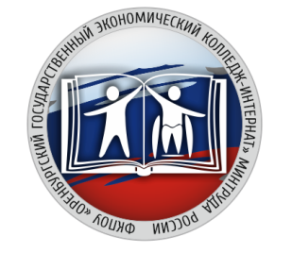 ФЕДЕРАЛЬНОЕ КАЗЁННОЕ ПРОФЕССИОНАЛЬНОЕ ОБРАЗОВАТЕЛЬНОЕ УЧРЕЖДЕНИЕ «ОРЕНБУРГСКИЙ ГОСУДАРСТВЕННЫЙ ЭКОНОМИЧЕСКИЙ КОЛЛЕДЖ-ИНТЕРНАТ»МИНИСТЕРСТВА ТРУДА И СОЦИАЛЬНОЙ ЗАЩИТЫ РОССИЙСКОЙ ФЕДЕРАЦИИРассмотрено и рекомендовано на заседаниипредметно-цикловой комиссииестественных  дисциплинПротокол №___от «_________» 2021г.Председатель ПЦК_____________ Т.И. КобзеваСТР.Пояснительная записка………………………………………………….		3Основные приёмы педагогической технологии, которые применяются при проведении практического занятия ………………..4Приложения……………………………………………………………….10Список использованных источников……………………………………11ОЫЙШЕУЩВАНТИСЕПТИККДЙГЪЗЩШГНЕКАПВРЬБЮЯЧГУКРОВЬМСЧРГОЛАЗЮБИНТНГЩХЗВАОРОМПТНЛЯЧСЛЮЯВКЕИОГЛШВЬЕЮАЩЖЭСЖЯОПЕРЕКИСЬОИРТЕКУЧЫГМЙТАВЧВУЙБТИЧРАЧРТЯУЙОЮЬЯСНАВЙЕБАЭИГНВАТОДТЧМЭКЖАНЧБТСАЛФЕТКАЮЗУАЛДОАЧНАКЙЁБКЧЫОЁШОАЧЙЫЬЮХИФИСТРБЖАВЬПОСТРАДАВШИЙГСЩДФЯКЗЗадание №1«Вопрос- ответ»Задание № 2«Отгадай кроссворд»Задание № 3«Путаница»Задание № 4«7 признаков одного понятия»Задание № 5«Личная безопасность»Баллы0-8 б.0-10 б.0-10 б.0-8 б.0-6 б.42-40 б. оценка 539-35 б. оценка 434-29 оценка 328 и менее 242-40 б. оценка 539-35 б. оценка 434-29 оценка 328 и менее 2